Arkivsak-dok.			 134 - 16				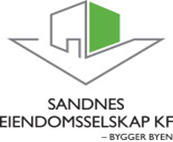 Saksbehandler:		Ingunn O. BjerkeloBehandles av:								Møtedato:	Sandnes Eiendomsselskap KF						25.10.2016Status byggeprosjekt oktober 2016Saken gjelder:I denne saken legges frem status på byggeprosjekter vedtatt gjennom økonomiplan og oppdrag gitt av rådmannen.Oversikt over prosjekt som håndteres av prosjektavdelingen følger som eget vedlegg (Vedlegg 1). Forklaringer:Prosjektoversikten viser at prosjektene har ulik status under godkjenningsfanen. Her har en inndeling i fire faser:ØP/per.1 eller per.2, bevilget i ØP eller perioderapporteringK0, vedtatt prosjektsramme iht. kostnadsoverslag 0 før anbudskonkurranseK1, vedtatt prosjektramme iht. kostnadsoverslag 1. Benyttes i prosjekt med byggherrestyrte entrepriserK2, vedtatt prosjektramme iht. kostnadsoverslag 2 etter gjennomført anbudskonkurranse, men før kontraktsinngåelseFramdrift i prosjektene er inndelt i sju faser:Utredning tomt, avklaring av tomt/kjøp av tomtRegulering, detaljregulering av tomt/utbyggingsavtaleForprosjekt, tidlige prosjekteringsstadier i byggeprosjekteneProsjektering, detaljprosjektering av byggeprosjektene. Kan gjennomføres både før og etter anbudskonkurranse alt etter entrepriseformAnbudskonkurranse, utlysing av konkurranse for byggeprosjektet på Doffin/TED, inkl. evalueringsprosessen fram til kontraktsinngåelseByggefase, entreprenør er i gang med byggingGarantifase, dvs. etter overtakelse før sluttbehandling av byggeregnskapAvvik i forhold til fremdrift og/eller økonomi er markert med gult eller rødt i vedlegg 1. Prosjekter som er markert med gult har usikkerhet knyttet til seg, mens de som er røde er identifiserte avvik iht. plan.Generelt:Status i prosjekt nytt rådhus og prosjekt ny hovedbrannstasjon med legevakt, øyeblikkelig hjelp og ambulansesentral samt tiltakspakke «Tilskudd til rehabilitering og vedlikehold i kommuner» legges fram i egne saker der status på framdrift og økonomi omtales. Planlegging av byggeplasskontroller i BH regi pågår. Etter planen skal SEKF gjennomføre 10 kontroller fordelt på byggeplasskontroller og tjenestekpontraktkontroller. Fokusområdet er arbeidsmarkedskriminalitet inkl. sosial dumping. Det avlegges ett byggeregnskap.Status pr. oktober 2016:Vedrørende prosjekter som er i rute mht. fremdrift, innhold og økonomi, se vedlagte oversikt hvor disse er markert grønt. Disse prosjektene blir ikke omtalt i rapporten under. Prosjekter som det er rapportert avvik i tidligere er ikke omtalt i denne rapporten dersom det ikke foreligger informasjon som en anser som vesentlig for styret å kjenne til.Prosjekter omtales spesielt på bakgrunn av avvik som er registrert siden forrige rapportering:Prosjekt 21009 – Utvidelse 2 enheter/vedlikehold Smørbukkveien – Økt budsjettramme godkjent i bystyret 17.10.2016. Prosjekt 30021 – Skeiene ungdomsskole, U21-skole – Anbudskonkurranse er lyst ut i delte entrepriser.Prosjekt 35015 – Barnehage i gamle kulturskolebygget med 6-7 grupper – Offisiell åpning av barnehagen markert uke 41. Prosjekt 60003 – Sandnes idrettspark, Giskehallen 2 – Avvik i kostnader, avklaring av merkostnader pågår, orientering direkte i møtet.  Prosjekt 15001 – Vitenfabrikken 2 – Byggearbeidene er overtatt uke 41. Prosjekt 30002 – Figgjo skole nybygg K20-akole – K0 legges fram i egen sak.Prosjekt 30026 – lekeutstyr eldre barneskoler – mindre avvik i kostnader på to underprosjekt, dette justeres med omdisponering mellom de opprettede underprosjektene. Total kostnadsramme iht. bevilgning.Prosjekt 30024 – Oppgradering av uteområder skoler og barnehager – mindre avvik i kostnader på fire underprosjekt, dette justeres med omdisponering mellom de opprettede underprosjektene. Total kostnadsramme iht. bevilgning.Prosjekt 41023 – Nedgravde avfallscontainerer – alle underprosjekter for 2016 ferdigstilt. Forslag til vedtak:Saken tas til orienteringSandnes Eiendomsselskap KF, 17.10.2016Torbjørn Sterridaglig leder Vedlegg:  Prosjektstatus oversiktProsjektKostnadMindre/mer utgift35007, Sørbø 2 ny barnehage46 mill. kr-4,192 mill. kr